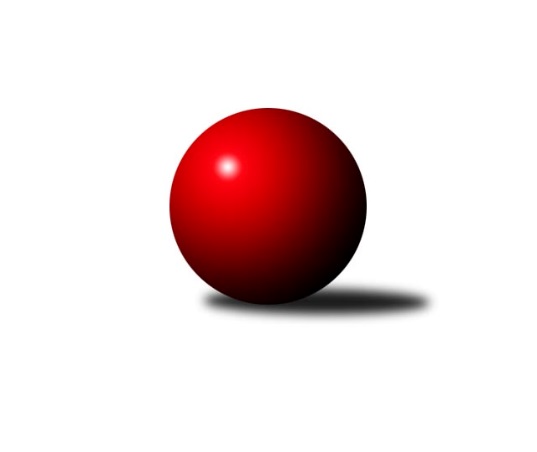 Č.7Ročník 2016/2017	24.5.2024 2. KLZ B 2016/2017Statistika 7. kolaTabulka družstev:		družstvo	záp	výh	rem	proh	skore	sety	průměr	body	plné	dorážka	chyby	1.	KK Zábřeh	6	5	1	0	36.0 : 12.0 	(78.0 : 66.0)	3097	11	2121	976	34.8	2.	TJ Jiskra Nová Bystřice	7	5	0	2	33.0 : 23.0 	(89.0 : 79.0)	3116	10	2148	968	46.3	3.	KC Zlín	6	4	1	1	28.0 : 20.0 	(79.5 : 64.5)	3089	9	2112	976	43.2	4.	TJ Rostex Vyškov ˝A˝	7	4	0	3	30.0 : 26.0 	(86.0 : 82.0)	3093	8	2124	969	44.7	5.	SK Baník Ratiškovice	6	3	0	3	24.0 : 24.0 	(74.5 : 69.5)	3053	6	2116	938	48.7	6.	HKK Olomouc	6	3	0	3	24.0 : 24.0 	(67.0 : 77.0)	3047	6	2098	948	50.3	7.	TJ Sokol Luhačovice	6	3	0	3	23.0 : 25.0 	(73.0 : 71.0)	3053	6	2114	940	48.7	8.	TJ Sokol Vracov	7	3	0	4	24.0 : 32.0 	(83.0 : 85.0)	3073	6	2101	973	50.7	9.	KK Mor.Slávia Brno	7	2	0	5	23.0 : 33.0 	(80.5 : 87.5)	3101	4	2162	939	50.6	10.	KK PSJ Jihlava	6	1	0	5	19.0 : 29.0 	(70.5 : 73.5)	3077	2	2108	969	48.3	11.	KK Vyškov˝B˝	6	1	0	5	16.0 : 32.0 	(59.0 : 85.0)	2845	2	2010	836	68.3Tabulka doma:		družstvo	záp	výh	rem	proh	skore	sety	průměr	body	maximum	minimum	1.	KK Zábřeh	4	4	0	0	27.0 : 5.0 	(57.5 : 38.5)	3140	8	3228	3047	2.	TJ Jiskra Nová Bystřice	3	3	0	0	17.0 : 7.0 	(42.0 : 30.0)	3109	6	3143	3044	3.	TJ Rostex Vyškov ˝A˝	4	3	0	1	21.0 : 11.0 	(52.0 : 44.0)	3214	6	3349	3114	4.	HKK Olomouc	4	3	0	1	20.0 : 12.0 	(49.5 : 46.5)	3036	6	3126	2884	5.	KC Zlín	4	2	1	1	18.0 : 14.0 	(52.0 : 44.0)	3097	5	3131	3014	6.	TJ Sokol Luhačovice	2	2	0	0	11.0 : 5.0 	(27.5 : 20.5)	3057	4	3067	3047	7.	TJ Sokol Vracov	3	2	0	1	13.0 : 11.0 	(35.5 : 36.5)	3152	4	3280	3027	8.	KK Mor.Slávia Brno	4	2	0	2	17.0 : 15.0 	(50.0 : 46.0)	3053	4	3117	3029	9.	SK Baník Ratiškovice	2	1	0	1	9.0 : 7.0 	(29.0 : 19.0)	3043	2	3083	3003	10.	KK Vyškov˝B˝	3	1	0	2	11.0 : 13.0 	(35.5 : 36.5)	3050	2	3092	2991	11.	KK PSJ Jihlava	2	0	0	2	5.0 : 11.0 	(21.5 : 26.5)	3144	0	3156	3132Tabulka venku:		družstvo	záp	výh	rem	proh	skore	sety	průměr	body	maximum	minimum	1.	KC Zlín	2	2	0	0	10.0 : 6.0 	(27.5 : 20.5)	3085	4	3171	2999	2.	TJ Jiskra Nová Bystřice	4	2	0	2	16.0 : 16.0 	(47.0 : 49.0)	3118	4	3222	3016	3.	SK Baník Ratiškovice	4	2	0	2	15.0 : 17.0 	(45.5 : 50.5)	3056	4	3137	2971	4.	KK Zábřeh	2	1	1	0	9.0 : 7.0 	(20.5 : 27.5)	3076	3	3109	3042	5.	TJ Rostex Vyškov ˝A˝	3	1	0	2	9.0 : 15.0 	(34.0 : 38.0)	3062	2	3097	3012	6.	KK PSJ Jihlava	4	1	0	3	14.0 : 18.0 	(49.0 : 47.0)	3061	2	3140	2925	7.	TJ Sokol Luhačovice	4	1	0	3	12.0 : 20.0 	(45.5 : 50.5)	3053	2	3108	2981	8.	TJ Sokol Vracov	4	1	0	3	11.0 : 21.0 	(47.5 : 48.5)	3054	2	3069	3039	9.	HKK Olomouc	2	0	0	2	4.0 : 12.0 	(17.5 : 30.5)	3052	0	3129	2975	10.	KK Mor.Slávia Brno	3	0	0	3	6.0 : 18.0 	(30.5 : 41.5)	3117	0	3257	3039	11.	KK Vyškov˝B˝	3	0	0	3	5.0 : 19.0 	(23.5 : 48.5)	2777	0	2870	2688Tabulka podzimní části:		družstvo	záp	výh	rem	proh	skore	sety	průměr	body	doma	venku	1.	KK Zábřeh	6	5	1	0	36.0 : 12.0 	(78.0 : 66.0)	3097	11 	4 	0 	0 	1 	1 	0	2.	TJ Jiskra Nová Bystřice	7	5	0	2	33.0 : 23.0 	(89.0 : 79.0)	3116	10 	3 	0 	0 	2 	0 	2	3.	KC Zlín	6	4	1	1	28.0 : 20.0 	(79.5 : 64.5)	3089	9 	2 	1 	1 	2 	0 	0	4.	TJ Rostex Vyškov ˝A˝	7	4	0	3	30.0 : 26.0 	(86.0 : 82.0)	3093	8 	3 	0 	1 	1 	0 	2	5.	SK Baník Ratiškovice	6	3	0	3	24.0 : 24.0 	(74.5 : 69.5)	3053	6 	1 	0 	1 	2 	0 	2	6.	HKK Olomouc	6	3	0	3	24.0 : 24.0 	(67.0 : 77.0)	3047	6 	3 	0 	1 	0 	0 	2	7.	TJ Sokol Luhačovice	6	3	0	3	23.0 : 25.0 	(73.0 : 71.0)	3053	6 	2 	0 	0 	1 	0 	3	8.	TJ Sokol Vracov	7	3	0	4	24.0 : 32.0 	(83.0 : 85.0)	3073	6 	2 	0 	1 	1 	0 	3	9.	KK Mor.Slávia Brno	7	2	0	5	23.0 : 33.0 	(80.5 : 87.5)	3101	4 	2 	0 	2 	0 	0 	3	10.	KK PSJ Jihlava	6	1	0	5	19.0 : 29.0 	(70.5 : 73.5)	3077	2 	0 	0 	2 	1 	0 	3	11.	KK Vyškov˝B˝	6	1	0	5	16.0 : 32.0 	(59.0 : 85.0)	2845	2 	1 	0 	2 	0 	0 	3Tabulka jarní části:		družstvo	záp	výh	rem	proh	skore	sety	průměr	body	doma	venku	1.	KC Zlín	0	0	0	0	0.0 : 0.0 	(0.0 : 0.0)	0	0 	0 	0 	0 	0 	0 	0 	2.	KK Zábřeh	0	0	0	0	0.0 : 0.0 	(0.0 : 0.0)	0	0 	0 	0 	0 	0 	0 	0 	3.	TJ Sokol Vracov	0	0	0	0	0.0 : 0.0 	(0.0 : 0.0)	0	0 	0 	0 	0 	0 	0 	0 	4.	TJ Jiskra Nová Bystřice	0	0	0	0	0.0 : 0.0 	(0.0 : 0.0)	0	0 	0 	0 	0 	0 	0 	0 	5.	HKK Olomouc	0	0	0	0	0.0 : 0.0 	(0.0 : 0.0)	0	0 	0 	0 	0 	0 	0 	0 	6.	TJ Sokol Luhačovice	0	0	0	0	0.0 : 0.0 	(0.0 : 0.0)	0	0 	0 	0 	0 	0 	0 	0 	7.	SK Baník Ratiškovice	0	0	0	0	0.0 : 0.0 	(0.0 : 0.0)	0	0 	0 	0 	0 	0 	0 	0 	8.	KK PSJ Jihlava	0	0	0	0	0.0 : 0.0 	(0.0 : 0.0)	0	0 	0 	0 	0 	0 	0 	0 	9.	KK Vyškov˝B˝	0	0	0	0	0.0 : 0.0 	(0.0 : 0.0)	0	0 	0 	0 	0 	0 	0 	0 	10.	KK Mor.Slávia Brno	0	0	0	0	0.0 : 0.0 	(0.0 : 0.0)	0	0 	0 	0 	0 	0 	0 	0 	11.	TJ Rostex Vyškov ˝A˝	0	0	0	0	0.0 : 0.0 	(0.0 : 0.0)	0	0 	0 	0 	0 	0 	0 	0 Zisk bodů pro družstvo:		jméno hráče	družstvo	body	zápasy	v %	dílčí body	sety	v %	1.	Michaela Kouřilová 	TJ Rostex Vyškov ˝A˝ 	6	/	6	(100%)	19	/	24	(79%)	2.	Romana Švubová 	KK Zábřeh 	6	/	6	(100%)	17	/	24	(71%)	3.	Dana Wiedermannová 	KK Zábřeh 	6	/	6	(100%)	14.5	/	24	(60%)	4.	Martina Šupálková 	SK Baník Ratiškovice 	5	/	5	(100%)	17	/	20	(85%)	5.	Silvie Vaňková 	HKK Olomouc 	5	/	5	(100%)	15.5	/	20	(78%)	6.	Martina Zimáková 	KC Zlín 	5	/	6	(83%)	18	/	24	(75%)	7.	Tereza Hykšová 	SK Baník Ratiškovice 	5	/	6	(83%)	14.5	/	24	(60%)	8.	Jitka Žáčková 	KK Mor.Slávia Brno 	5	/	6	(83%)	13	/	24	(54%)	9.	Jana Vejmolová 	TJ Rostex Vyškov ˝A˝ 	5	/	7	(71%)	18	/	28	(64%)	10.	Iva Molová 	TJ Jiskra Nová Bystřice 	5	/	7	(71%)	17.5	/	28	(63%)	11.	Veronika Baudyšová 	TJ Jiskra Nová Bystřice 	4	/	4	(100%)	9	/	16	(56%)	12.	Mariana Kreuzingerová 	TJ Sokol Vracov 	4	/	5	(80%)	15	/	20	(75%)	13.	Jana Kovářová 	KK Vyškov˝B˝ 	4	/	5	(80%)	13.5	/	20	(68%)	14.	Gabriela Filakovská 	TJ Jiskra Nová Bystřice 	4	/	5	(80%)	13	/	20	(65%)	15.	Monika Hubíková 	TJ Sokol Luhačovice 	4	/	5	(80%)	12	/	20	(60%)	16.	Lenka Kubová 	KK Zábřeh 	4	/	5	(80%)	12	/	20	(60%)	17.	Šárka Nováková 	TJ Sokol Luhačovice 	4	/	6	(67%)	17	/	24	(71%)	18.	Eva Rosendorfská 	KK PSJ Jihlava 	4	/	6	(67%)	14	/	24	(58%)	19.	Jitka Killarová 	KK Zábřeh 	4	/	6	(67%)	13	/	24	(54%)	20.	Šárka Dvořáková 	KK PSJ Jihlava 	4	/	6	(67%)	13	/	24	(54%)	21.	Lenka Horňáková 	KK Zábřeh 	4	/	6	(67%)	12.5	/	24	(52%)	22.	Jitka Šimková 	TJ Sokol Vracov 	4	/	6	(67%)	11.5	/	24	(48%)	23.	Andrea Tatoušková 	HKK Olomouc 	4	/	6	(67%)	11	/	24	(46%)	24.	Lucie Vrecková 	TJ Jiskra Nová Bystřice 	4	/	7	(57%)	17	/	28	(61%)	25.	Monika Niklová 	TJ Sokol Vracov 	4	/	7	(57%)	14.5	/	28	(52%)	26.	Petra Dočkalová 	KK PSJ Jihlava 	3	/	4	(75%)	10	/	16	(63%)	27.	Šárka Vacková 	KK PSJ Jihlava 	3	/	4	(75%)	10	/	16	(63%)	28.	Martina Ančincová 	KC Zlín 	3	/	4	(75%)	9	/	16	(56%)	29.	Marie Chmelíková 	HKK Olomouc 	3	/	4	(75%)	7	/	16	(44%)	30.	Romana Sedlářová 	KK Mor.Slávia Brno 	3	/	5	(60%)	11.5	/	20	(58%)	31.	Michaela Běhounová 	TJ Jiskra Nová Bystřice 	3	/	5	(60%)	10.5	/	20	(53%)	32.	Ludmila Tomiczková 	KK Vyškov˝B˝ 	3	/	5	(60%)	10.5	/	20	(53%)	33.	Monika Anderová 	TJ Rostex Vyškov ˝A˝ 	3	/	6	(50%)	13	/	24	(54%)	34.	Hana Beranová 	TJ Sokol Vracov 	3	/	6	(50%)	13	/	24	(54%)	35.	Ilona Olšáková 	KK Mor.Slávia Brno 	3	/	6	(50%)	13	/	24	(54%)	36.	Lenka Kričinská 	KK Mor.Slávia Brno 	3	/	7	(43%)	14.5	/	28	(52%)	37.	Jana Kurialová 	KK Vyškov˝B˝ 	2	/	3	(67%)	8	/	12	(67%)	38.	Hana Stehlíková 	KC Zlín 	2	/	3	(67%)	7	/	12	(58%)	39.	Hana Konečná 	TJ Sokol Luhačovice 	2	/	3	(67%)	5.5	/	12	(46%)	40.	Andrea Katriňáková 	TJ Sokol Luhačovice 	2	/	3	(67%)	5	/	12	(42%)	41.	Kristýna Zimáková 	KC Zlín 	2	/	4	(50%)	9.5	/	16	(59%)	42.	Lenka Wognitschová 	TJ Rostex Vyškov ˝A˝ 	2	/	4	(50%)	9	/	16	(56%)	43.	Jana Mačudová 	SK Baník Ratiškovice 	2	/	4	(50%)	8	/	16	(50%)	44.	Bohdana Jankových 	KC Zlín 	2	/	4	(50%)	8	/	16	(50%)	45.	Hana Kropáčová 	HKK Olomouc 	2	/	4	(50%)	6	/	16	(38%)	46.	Simona Matulová 	KK PSJ Jihlava 	2	/	5	(40%)	10	/	20	(50%)	47.	Hana Kubáčková 	KC Zlín 	2	/	5	(40%)	10	/	20	(50%)	48.	Jaroslava Havranová 	HKK Olomouc 	2	/	5	(40%)	8	/	20	(40%)	49.	Michaela Slavětínská 	KK Mor.Slávia Brno 	2	/	5	(40%)	7.5	/	20	(38%)	50.	Ludmila Pančochová 	TJ Sokol Luhačovice 	2	/	6	(33%)	14	/	24	(58%)	51.	Marie Kobylková 	SK Baník Ratiškovice 	2	/	6	(33%)	12	/	24	(50%)	52.	Radka Suchomelová 	KK Vyškov˝B˝ 	2	/	6	(33%)	12	/	24	(50%)	53.	Lucie Trávníčková 	TJ Rostex Vyškov ˝A˝ 	2	/	6	(33%)	10.5	/	24	(44%)	54.	Marie Býčková 	TJ Sokol Vracov 	2	/	6	(33%)	10	/	24	(42%)	55.	Pavlína Březinová 	KK Mor.Slávia Brno 	2	/	7	(29%)	12	/	28	(43%)	56.	Zuzana Štěrbová 	TJ Rostex Vyškov ˝A˝ 	2	/	7	(29%)	7	/	28	(25%)	57.	Dagmar Opluštilová 	SK Baník Ratiškovice 	1	/	1	(100%)	4	/	4	(100%)	58.	Monika Tilšerová 	TJ Rostex Vyškov ˝A˝ 	1	/	1	(100%)	3	/	4	(75%)	59.	Hana Vrecková 	TJ Jiskra Nová Bystřice 	1	/	1	(100%)	2	/	4	(50%)	60.	Kamila Chládková 	KK Zábřeh 	1	/	1	(100%)	2	/	4	(50%)	61.	Dita Trochtová 	KC Zlín 	1	/	2	(50%)	5	/	8	(63%)	62.	Zdenka Svobodová 	TJ Sokol Luhačovice 	1	/	2	(50%)	5	/	8	(63%)	63.	Tereza Vidlářová 	TJ Rostex Vyškov ˝A˝ 	1	/	2	(50%)	3	/	8	(38%)	64.	Karolína Derahová 	KK PSJ Jihlava 	1	/	2	(50%)	3	/	8	(38%)	65.	Hana Ollingerová 	KK Zábřeh 	1	/	2	(50%)	2	/	8	(25%)	66.	Lenka Menšíková 	TJ Sokol Luhačovice 	1	/	3	(33%)	6	/	12	(50%)	67.	Dana Tomančáková 	SK Baník Ratiškovice 	1	/	3	(33%)	4	/	12	(33%)	68.	Jana Macková 	SK Baník Ratiškovice 	1	/	3	(33%)	3.5	/	12	(29%)	69.	Sára Zálešáková 	SK Baník Ratiškovice 	1	/	4	(25%)	8	/	16	(50%)	70.	Klára Trojanová 	TJ Sokol Vracov 	1	/	4	(25%)	7.5	/	16	(47%)	71.	Kateřina Bajerová 	HKK Olomouc 	1	/	4	(25%)	7.5	/	16	(47%)	72.	Hana Malíšková 	HKK Olomouc 	1	/	4	(25%)	7	/	16	(44%)	73.	Běla Omastová 	KK Vyškov˝B˝ 	1	/	4	(25%)	2	/	16	(13%)	74.	Eva Kadrnožková 	TJ Jiskra Nová Bystřice 	1	/	5	(20%)	8.5	/	20	(43%)	75.	Veronika Pýchová 	TJ Jiskra Nová Bystřice 	1	/	5	(20%)	8	/	20	(40%)	76.	Jitka Usnulová 	KK Vyškov˝B˝ 	1	/	5	(20%)	7	/	20	(35%)	77.	Milana Alánová 	KK Vyškov˝B˝ 	1	/	6	(17%)	6	/	24	(25%)	78.	Martina Dosedlová 	KK Mor.Slávia Brno 	0	/	1	(0%)	2	/	4	(50%)	79.	Martina Nejedlíková 	TJ Sokol Vracov 	0	/	1	(0%)	2	/	4	(50%)	80.	Ivana Pešková 	KK Mor.Slávia Brno 	0	/	1	(0%)	2	/	4	(50%)	81.	Barbora Pýchová 	TJ Jiskra Nová Bystřice 	0	/	1	(0%)	1.5	/	4	(38%)	82.	Veronika Kaiserová 	TJ Sokol Vracov 	0	/	1	(0%)	1	/	4	(25%)	83.	Zuzana Slovenčíková 	KC Zlín 	0	/	1	(0%)	1	/	4	(25%)	84.	Pavla Fialová 	TJ Rostex Vyškov ˝A˝ 	0	/	1	(0%)	1	/	4	(25%)	85.	Vladimíra Kyprová 	KK Vyškov˝B˝ 	0	/	1	(0%)	0	/	4	(0%)	86.	Eva Alánová 	KK Vyškov˝B˝ 	0	/	1	(0%)	0	/	4	(0%)	87.	Olga Ollingerová 	KK Zábřeh 	0	/	3	(0%)	5	/	12	(42%)	88.	Zuzana Ančincová 	KC Zlín 	0	/	3	(0%)	4	/	12	(33%)	89.	Veronika Presová 	TJ Sokol Vracov 	0	/	3	(0%)	4	/	12	(33%)	90.	Dana Fišerová 	KK PSJ Jihlava 	0	/	3	(0%)	3.5	/	12	(29%)	91.	Martina Hájková 	KK Mor.Slávia Brno 	0	/	3	(0%)	2	/	12	(17%)	92.	Lenka Habrová 	KK PSJ Jihlava 	0	/	4	(0%)	5	/	16	(31%)	93.	Hana Krajíčková 	TJ Sokol Luhačovice 	0	/	5	(0%)	6.5	/	20	(33%)Průměry na kuželnách:		kuželna	průměr	plné	dorážka	chyby	výkon na hráče	1.	TJ Sokol Vracov, 1-6	3162	2179	983	46.7	(527.1)	2.	KK PSJ Jihlava, 1-4	3161	2164	997	44.3	(527.0)	3.	KK Vyškov, 1-4	3121	2143	978	52.5	(520.2)	4.	KC Zlín, 1-4	3067	2113	954	47.8	(511.2)	5.	KK Zábřeh, 1-4	3058	2085	972	40.9	(509.7)	6.	KK MS Brno, 1-4	3049	2100	948	46.0	(508.3)	7.	HKK Olomouc, 1-8	3040	2109	931	48.5	(506.8)	8.	TJ Jiskra Nová Bystřice, 1-4	3035	2104	930	56.2	(505.8)	9.	TJ Sokol Luhačovice, 1-4	3024	2080	944	47.3	(504.0)	10.	Ratíškovice, 1-4	2970	2059	911	54.3	(495.1)Nejlepší výkony na kuželnách:TJ Sokol Vracov, 1-6TJ Sokol Vracov	3280	5. kolo	Monika Niklová 	TJ Sokol Vracov	598	5. koloKK Mor.Slávia Brno	3257	5. kolo	Hana Beranová 	TJ Sokol Vracov	577	5. koloTJ Sokol Vracov	3149	3. kolo	Ilona Olšáková 	KK Mor.Slávia Brno	565	5. koloKK PSJ Jihlava	3140	3. kolo	Romana Sedlářová 	KK Mor.Slávia Brno	563	5. koloSK Baník Ratiškovice	3123	1. kolo	Martina Šupálková 	SK Baník Ratiškovice	561	1. koloTJ Sokol Vracov	3027	1. kolo	Michaela Slavětínská 	KK Mor.Slávia Brno	560	5. kolo		. kolo	Šárka Dvořáková 	KK PSJ Jihlava	558	3. kolo		. kolo	Tereza Hykšová 	SK Baník Ratiškovice	556	1. kolo		. kolo	Hana Beranová 	TJ Sokol Vracov	555	3. kolo		. kolo	Jitka Šimková 	TJ Sokol Vracov	554	5. koloKK PSJ Jihlava, 1-4TJ Jiskra Nová Bystřice	3222	2. kolo	Tereza Hykšová 	SK Baník Ratiškovice	583	4. koloKK PSJ Jihlava	3156	2. kolo	Eva Rosendorfská 	KK PSJ Jihlava	557	4. koloSK Baník Ratiškovice	3137	4. kolo	Petra Dočkalová 	KK PSJ Jihlava	554	2. koloKK PSJ Jihlava	3132	4. kolo	Michaela Běhounová 	TJ Jiskra Nová Bystřice	550	2. kolo		. kolo	Šárka Vacková 	KK PSJ Jihlava	547	4. kolo		. kolo	Šárka Dvořáková 	KK PSJ Jihlava	544	2. kolo		. kolo	Lucie Vrecková 	TJ Jiskra Nová Bystřice	539	2. kolo		. kolo	Veronika Pýchová 	TJ Jiskra Nová Bystřice	537	2. kolo		. kolo	Eva Rosendorfská 	KK PSJ Jihlava	536	2. kolo		. kolo	Gabriela Filakovská 	TJ Jiskra Nová Bystřice	535	2. koloKK Vyškov, 1-4TJ Rostex Vyškov ˝A˝	3349	7. kolo	Jana Vejmolová 	TJ Rostex Vyškov ˝A˝	592	7. koloTJ Rostex Vyškov ˝A˝	3259	3. kolo	Šárka Dvořáková 	KK PSJ Jihlava	588	1. koloKC Zlín	3171	5. kolo	Lenka Wognitschová 	TJ Rostex Vyškov ˝A˝	584	1. koloTJ Jiskra Nová Bystřice	3146	7. kolo	Gabriela Filakovská 	TJ Jiskra Nová Bystřice	579	7. koloTJ Rostex Vyškov ˝A˝	3133	1. kolo	Lenka Wognitschová 	TJ Rostex Vyškov ˝A˝	575	3. koloKK PSJ Jihlava	3117	1. kolo	Tereza Vidlářová 	TJ Rostex Vyškov ˝A˝	572	7. koloTJ Rostex Vyškov ˝A˝	3114	5. kolo	Ludmila Pančochová 	TJ Sokol Luhačovice	572	6. koloTJ Rostex Vyškov ˝A˝	3097	2. kolo	Michaela Kouřilová 	TJ Rostex Vyškov ˝A˝	571	7. koloKK Vyškov˝B˝	3092	6. kolo	Ilona Olšáková 	KK Mor.Slávia Brno	569	3. koloTJ Sokol Vracov	3069	4. kolo	Iva Molová 	TJ Jiskra Nová Bystřice	568	7. koloKC Zlín, 1-4KC Zlín	3131	4. kolo	Martina Zimáková 	KC Zlín	589	7. koloKC Zlín	3121	7. kolo	Hana Stehlíková 	KC Zlín	586	4. koloKC Zlín	3120	1. kolo	Martina Zimáková 	KC Zlín	553	4. koloKK Zábřeh	3109	4. kolo	Lenka Kubová 	KK Zábřeh	549	4. koloKK Mor.Slávia Brno	3055	1. kolo	Kristýna Zimáková 	KC Zlín	544	4. koloTJ Jiskra Nová Bystřice	3016	6. kolo	Iva Molová 	TJ Jiskra Nová Bystřice	541	6. koloKC Zlín	3014	6. kolo	Martina Zimáková 	KC Zlín	540	6. koloSK Baník Ratiškovice	2971	7. kolo	Martina Šupálková 	SK Baník Ratiškovice	540	7. kolo		. kolo	Martina Ančincová 	KC Zlín	537	6. kolo		. kolo	Michaela Slavětínská 	KK Mor.Slávia Brno	537	1. koloKK Zábřeh, 1-4KK Zábřeh	3228	3. kolo	Jitka Killarová 	KK Zábřeh	567	7. koloKK Zábřeh	3219	7. kolo	Romana Švubová 	KK Zábřeh	563	3. koloKK Zábřeh	3065	6. kolo	Jitka Killarová 	KK Zábřeh	553	1. koloTJ Sokol Vracov	3048	7. kolo	Dana Wiedermannová 	KK Zábřeh	548	7. koloKK Zábřeh	3047	1. kolo	Lenka Horňáková 	KK Zábřeh	547	3. koloTJ Rostex Vyškov ˝A˝	3012	6. kolo	Kamila Chládková 	KK Zábřeh	545	7. koloHKK Olomouc	2975	3. kolo	Lenka Horňáková 	KK Zábřeh	544	7. koloKK Vyškov˝B˝	2870	1. kolo	Jitka Killarová 	KK Zábřeh	540	3. kolo		. kolo	Romana Švubová 	KK Zábřeh	540	1. kolo		. kolo	Jitka Šimková 	TJ Sokol Vracov	539	7. koloKK MS Brno, 1-4KK Mor.Slávia Brno	3117	4. kolo	Iva Molová 	TJ Jiskra Nová Bystřice	565	4. koloTJ Jiskra Nová Bystřice	3089	4. kolo	Veronika Baudyšová 	TJ Jiskra Nová Bystřice	557	4. koloKK PSJ Jihlava	3060	7. kolo	Eva Rosendorfská 	KK PSJ Jihlava	554	7. koloKK Zábřeh	3042	2. kolo	Šárka Vacková 	KK PSJ Jihlava	549	7. koloKK Mor.Slávia Brno	3034	6. kolo	Romana Švubová 	KK Zábřeh	538	2. koloKK Mor.Slávia Brno	3032	7. kolo	Romana Sedlářová 	KK Mor.Slávia Brno	536	2. koloKK Mor.Slávia Brno	3029	2. kolo	Hana Vrecková 	TJ Jiskra Nová Bystřice	535	4. koloSK Baník Ratiškovice	2993	6. kolo	Pavlína Březinová 	KK Mor.Slávia Brno	534	6. kolo		. kolo	Jitka Žáčková 	KK Mor.Slávia Brno	533	4. kolo		. kolo	Ilona Olšáková 	KK Mor.Slávia Brno	531	4. koloHKK Olomouc, 1-8HKK Olomouc	3126	7. kolo	Silvie Vaňková 	HKK Olomouc	595	4. koloHKK Olomouc	3086	4. kolo	Mariana Kreuzingerová 	TJ Sokol Vracov	562	6. koloTJ Rostex Vyškov ˝A˝	3077	4. kolo	Silvie Vaňková 	HKK Olomouc	547	6. koloTJ Sokol Luhačovice	3067	7. kolo	Silvie Vaňková 	HKK Olomouc	545	7. koloHKK Olomouc	3047	6. kolo	Hana Kropáčová 	HKK Olomouc	543	7. koloTJ Sokol Vracov	3039	6. kolo	Jaroslava Havranová 	HKK Olomouc	543	4. koloKC Zlín	2999	2. kolo	Hana Beranová 	TJ Sokol Vracov	540	6. koloHKK Olomouc	2884	2. kolo	Martina Ančincová 	KC Zlín	537	2. kolo		. kolo	Monika Anderová 	TJ Rostex Vyškov ˝A˝	535	4. kolo		. kolo	Bohdana Jankových 	KC Zlín	535	2. koloTJ Jiskra Nová Bystřice, 1-4TJ Jiskra Nová Bystřice	3143	1. kolo	Šárka Nováková 	TJ Sokol Luhačovice	560	1. koloTJ Jiskra Nová Bystřice	3140	5. kolo	Lucie Vrecková 	TJ Jiskra Nová Bystřice	559	1. koloHKK Olomouc	3129	5. kolo	Lucie Vrecková 	TJ Jiskra Nová Bystřice	553	5. koloTJ Jiskra Nová Bystřice	3044	3. kolo	Jaroslava Havranová 	HKK Olomouc	549	5. koloTJ Sokol Luhačovice	2981	1. kolo	Iva Molová 	TJ Jiskra Nová Bystřice	546	1. koloKK Vyškov˝B˝	2773	3. kolo	Veronika Baudyšová 	TJ Jiskra Nová Bystřice	543	3. kolo		. kolo	Andrea Tatoušková 	HKK Olomouc	535	5. kolo		. kolo	Hana Kropáčová 	HKK Olomouc	533	5. kolo		. kolo	Silvie Vaňková 	HKK Olomouc	533	5. kolo		. kolo	Gabriela Filakovská 	TJ Jiskra Nová Bystřice	530	1. koloTJ Sokol Luhačovice, 1-4TJ Sokol Luhačovice	3067	2. kolo	Jitka Šimková 	TJ Sokol Vracov	571	2. koloTJ Sokol Vracov	3058	2. kolo	Šárka Nováková 	TJ Sokol Luhačovice	542	2. koloTJ Sokol Luhačovice	3047	5. kolo	Mariana Kreuzingerová 	TJ Sokol Vracov	532	2. koloKK PSJ Jihlava	2925	5. kolo	Šárka Nováková 	TJ Sokol Luhačovice	524	5. kolo		. kolo	Simona Matulová 	KK PSJ Jihlava	521	5. kolo		. kolo	Monika Hubíková 	TJ Sokol Luhačovice	520	5. kolo		. kolo	Ludmila Pančochová 	TJ Sokol Luhačovice	517	2. kolo		. kolo	Monika Hubíková 	TJ Sokol Luhačovice	515	2. kolo		. kolo	Hana Krajíčková 	TJ Sokol Luhačovice	514	5. kolo		. kolo	Lenka Menšíková 	TJ Sokol Luhačovice	510	5. koloRatíškovice, 1-4TJ Sokol Luhačovice	3108	3. kolo	Šárka Nováková 	TJ Sokol Luhačovice	575	3. koloSK Baník Ratiškovice	3083	3. kolo	Martina Šupálková 	SK Baník Ratiškovice	558	3. koloSK Baník Ratiškovice	3003	5. kolo	Marie Kobylková 	SK Baník Ratiškovice	556	5. koloKK Vyškov˝B˝	2688	5. kolo	Ludmila Pančochová 	TJ Sokol Luhačovice	534	3. kolo		. kolo	Tereza Hykšová 	SK Baník Ratiškovice	530	3. kolo		. kolo	Tereza Hykšová 	SK Baník Ratiškovice	529	5. kolo		. kolo	Jana Mačudová 	SK Baník Ratiškovice	520	3. kolo		. kolo	Marie Kobylková 	SK Baník Ratiškovice	519	3. kolo		. kolo	Monika Hubíková 	TJ Sokol Luhačovice	513	3. kolo		. kolo	Andrea Katriňáková 	TJ Sokol Luhačovice	512	3. koloČetnost výsledků:	7.0 : 1.0	5x	6.0 : 2.0	12x	5.0 : 3.0	6x	4.0 : 4.0	1x	3.0 : 5.0	6x	2.0 : 6.0	5x